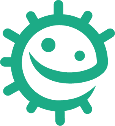 Após lavar as mãos (ou não) e cumprimentar com as mãosAluno 1Aluno 2Aluno 3Aluno 4Aluno 5Não lavou (controlo)Lavou durante 3 segundosLavou durante 20 segundosLavou com sabão e água durante 20 segundos